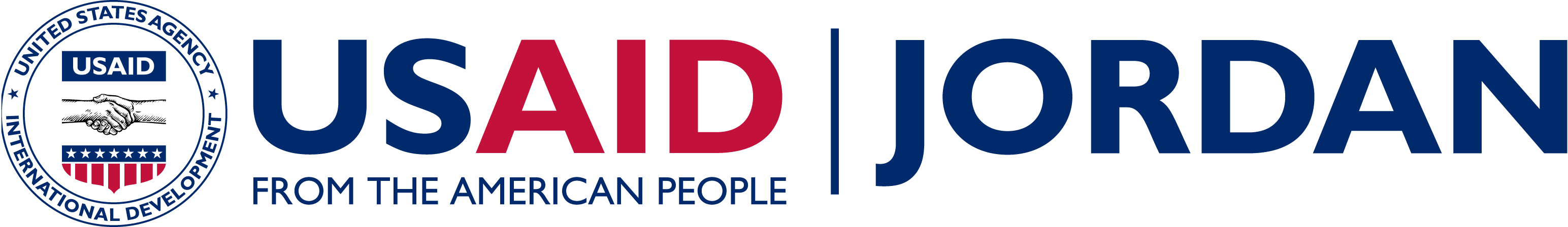 ACRONYMSCAM		Community Asset MappingCBO		Community Based Organization MEL 		Monitoring, Evaluation and LearningUSAID 	U.S. Agency for International Development YP		Youth Power Table of ContentsTable of Contents	31.	Introduction	4Purpose	4Methodology	42.	Demographic Information	54.	Main Findings	7YOUTH DEVELOPMENT	7SCHOOL/EDUCATIONAL ENVIRONMENT	9HEALTH	11SOCIAL ENVIRONMENT	11INCLUSION	11COMMUNITY SERVICES	125.	Analysis Tables:	13Community Survey Analysis	13Institutional Survey Analysis	20Focus group questions	25Introduction PurposeThe community asset mapping (CAM) assessment uses a three-fold strategy. Firstly, an institutional mapping tool which consists of a survey that identifies stakeholders/entities, their role in the community, and their service provision. Secondly, a community mapping tool; a survey that aims to capture the community’s needs and barriers. Thirdly, a focus group discussion with youth to digest the results from the two surveys, and identify unique opportunities and challenges in the community that may have not been fully captured. The process of mapping is guided by youth, designed to enhance their agency, self-efficacy, and initiative programming.MethodologyCommunity asset mapping tools were designed and developed on tablets, for mobile data collection, by the USAID YouthPower MEL team. Data is collected through two types of surveys, and a focus group. The surveys are framed around six main categories which aim to capture a holistic experience of the youth in the community:Youth developmentEducational environmentHealthSocial environmentInclusionCommunity servicesThe institutional mapping survey is used on any institution in the area to inquire about the their services, resources, and challenges. The second is a community mapping survey used to investigate the challenges, barriers, importance, and quality of services and resources in the community. This survey included anyone from the community irrespective of their age. 20 youth from Ras El-Ain are trained on collecting data for the community asset mapping. All the youth are trained on how to conduct both mapping surveys. Youth are then split into groups of four, with one youth leader functioning as a focal point for each team. Each team is assigned a section of their community to map over the upcoming three days. The training in Ras El-Ain took place from the 5th – 6th of November, 2019 and mapping surveys were conducted. The results from the two mapping surveys are preliminary analyzed to guide the focus group discussions with youth from the community, gaining deeper insight on their priority issues. One focus group was conducted one on the 12th of November 2019 for males and females. The CAM report is a compilation of all the results and analysis.Demographic InformationGovernorate: AmmanDistrict: Ras El-AinInstitutional sample size: 17 institutionsCommunity sample size: 99 participantsNumber of mappers: 20 participantsFocus group size: 15 participantsOverview:Below is a general overview of the results:The nationalities surveyed for through the Community Mapping Survey:82% Jordanian 8% Syrian7% Palestinian3% othersThe age group surveyed ranged from 12-60 years, 72% of the sample were under than 29 years old.38.5% males & 61.5% females.Below are the sex & age distribution:A total of 17 institutions were found by the 20 mappers in Ras El-Ain. Below is the distribution of institutions based on type:The institutional mapping survey asked what are the needs of youth that did not complete their education. Using cluster analysis the following themes appeared:Main FindingsThis report uses the outline of the community mapping survey and inserting the relevant information from the institutional mapping results and the focus group discussion. It is broken down into six categories:Youth DevelopmentEducational EnvironmentHealth Social Environment InclusionCommunity ServicesYOUTH DEVELOPMENTThe first section of the survey examines the opportunities for Youth Development within their community. How would you rate the following youth outlets in your community?Youth outlets with the greatest need for improvement:Disability-friendly public spaces- 35% rated this as the youth outlet with the greatest need of improvement.Library- 30% rated this as a youth outlet with a great need for improvement.Youth clubs and associations- 29% rated this as a youth outlet with a great need for improvement.Focus group feedbackPersons with disabilities face various challenges in this community. Firstly they are faced by abuse and bullying, this requires greater awareness in community. Secondly, old parks are not accessible for persons with disabilities, however all new parks are accessible. Thirdly, there is no true inclusion of persons with disabilities into the community. Activities do not cater to the needs of a person who may have a disability. Run Jordan was one initiative which attempted to raise awareness and funds for persons with disabilities. Youth underscored the importance of having a library that is easily accessible with sufficient books. The youth suggested a space on one of the circles that had a building made by an organization called Makani.There is a highly successful initiative where used books are sold every Friday.Youth do not know what activities are available because there is no fully inclusive platform that informs them of the events and activities in their communities. Youth noted that it is important to have spaces to be part of sports, such as basketball but also spaces for artistic expression. Youth noted having arts, music and theatre. How accessible are these following out of school services in your community?Out of school services that are least accessible or do not exist:Other educational resources (scholarship & application info)- 64% said this service is either never accessible or does not exist. Business resources (grants, business plans, financial strategy)- 62% said this service is either never accessible or does not exist. Internet knowledge station- 57% said this service is either never accessible or does not exist.Focus group feedbackEducational resources are available however specifically students need more awareness about the existing resources. One example is the organization called Pioneers of Development, another is the Red Cross. Business resources are limited, youth noted that it is from a feasibility study to a financial plan, but more importantly the actual funding and space needed to kick start a business. The Community Development institution give grants however it is mostly to female elders. Care International provide some support as well as GIZ but it is still not targeting youth properly.There was never an Internet Knowledge Station in this community. Have you heard or been part of (participated in) the following programs in your community?Least used methods of mentorship & guidance in the community:Community radio- 77% did not hear of this program.Girl scouts- 74.5% did not hear of this program. Boy scouts- 68.5% did not hear of this program.Focus group feedbackYouth expressed high interest in a community radio. A station that can address the challenges, featuring important/influential personalities. It could also serve to inform people of traffic and accidents. The radio is a critical method to raise awareness on problems related to schools, health, and community challenges.Scouts do not exist in this community although youth noted that a mentorship program would be highly beneficial. Scouts increase discipline and create proactive youth in the community. Does your community provide the following to assist the process of entering the workforce?	Least used form of assistance to enter the workforce:Career counselling- 50.5% said that this service was not provided in Ras Al Ain.Job fairs- 47.5% said that this service was not provided in Ras Al Ain.Training for job placement- 41% said that this service was not provided in Ras Al Ain.Focus group feedbackIt is important to have more direction prior entering University about the demands of the market. There are a few resources that assist such as SparkJordan however this is not enough. Students need a day or a week where they can learn more about what are the degrees that are in demand.Pioneers of Development began working on this however interventions must be on a school level.Which places do youth gather when in your community? Select all that apply.Most used spaces by youth:67% said that youth gather in parks.61% said that youth gather in coffee shops or cafes.57% said that youth gather on the street.Least used spaces by youth:8% of participants said that youth gather in municipal spaces/halls.13% of participants said that youth gather in sport facilities.15% of participants said that youth gather in CBOs.Focus group feedbackParks are the most youth populated spaces but they need better police patrolling and surveillance. Drugs and harassment are likely to happen. Vandalism is also a major issue in public spaces, the element of ownership is missing. Municipal halls are readily available and the protocol only requires an official institution to book a hall. Sport facilities are non-existent unless with pay. Youth expressed the need for a football field. Females noted that none of the available spaces are acceptable for a female. They said that they need any space for them to play football, basketball, badminton, or just a space for them to gather without being harassed.SCHOOL/EDUCATIONAL ENVIRONMENTThis second section is about the environment within schools or surrounding the public educational institutions. In your opinion what are the three most important issues in schools Ras Al Ain?Most important issues in school:Attendance- 57% of the participants said that attendance is one of three most important school issues.Violence/bullying- 56% of the participants said that violence/bullying is one of three most important school issues.Overcrowding- 42% of the participants said that overcrowding is one of three most important school issues. Focus group feedbackBullying in schools is often a consequence of students’ financial status. Poor students get bullied due to the way they look like. Students with learning disabilities are also bullied.The culture of “an eye for an eye”. So if someone hits someone, they must hit them back.Parents are not informed if their kids bullying other kids. Therefore no disciplining occurs.What do you consider the top three issues with school services in your community?Top issues in school services:Poor learning conditions- 61.5% of participants when given a list of issues said that this is a top issue in school.Lack of tutoring- 53.5% of participants when given a list of issues said that this is a top school issue.Lack of mentoring/counseling (feeling connected to the school environment(- 46.5% of participants when given a list of issues said that this is a top school issue.Focus group feedbackThere is no mentorship. Youth have no guidance in school. Their feeling of belonging in school is further limited because they do not have anyone that listens to them.Only paid private tutoring is available. Have you or has someone you know experienced these safety related issues in school in your community?Greatest issues related to safety in schools: Bullying (physical/verbal)- 81.5% selected this as a safety related issue in schools.Physical abuse (from students/teachers)- 64% selected this as a safety related issue in schools.Unsafe conditions (infrastructural)- 49% selected this as a safety related issue in schools. Have you or someone you know experience the following school issues in your community?Most frequent general issues in schools (safety issues not included):Inadequate bathrooms- 60.5% selected this as a frequently occurring issue in schools.Poor maintenance- 51% selected this as a frequently occurring issue in schools.Not enough space in the classroom- 48.5% selected this as a frequently occurring issue in schools.Have you or has someone you know experienced these barriers to schools in your community?Top three barriers to education:Transportation from/to school- 69% of the participants said that this is either a problem that occurs frequently or sometimes.Financial reasons (uniform, books, tuition)- 64% of the participants said that this is either a problem that occurs frequently or sometimes.Parents/family situation (not allowed by family/spouse)- 51.5% of the participants said that this is either a problem that occurs frequently or sometimes.Focus group feedbackThe safety of students when coming from/to school is needed. Buses would be the ultimate solution. The students using public buses are prone to harassment while on the bus.Do the following exist in schools in your community?The least existent student leadership activities in schools:Student led extracurricular activities- 64% of participants said this does not exist.School improvement activities- 51% of participants said this does not exist.Focus group feedbackAn important after school activity is a computer course. In school students are not allowed to use the computers. The students who do have a computer course have a total of two hours of computer time. The youth noted the importance of learning how to program to keep up with the direction work is going.The youth said that creating activities in school will help youth find their talents that stretch beyond the curriculum subjects.HEALTHPlease select three of the following that you consider the most important for youth:Most important health related topics for youth:Smoking- 62.5% rated this as one of the most important youth health issues.Nutrition- 56.5% rated this as one of the most important youth health issues.Health education- 46.5% rated this as one of the most important youth health issues.Drugs- 45.5% rated this as one of the most important youth health issues.Focus group feedbackThere are various campaigns about stopping smoking. However, it is important to educate how to stop. The techniques that may be effective. The youth suggested using art to educate the community.There is high malnutrition. In part, this is due to parents not knowing what to feed their kids.First aid is critical for the community as a whole.Do you consider the following to be problems in your local health facilities?Most problematic issues in Ras Al Ain local health facilities:Availability of specialized physicians- 54.5% rated this as majorly problematic. Low quality of service- 54% rated this as majorly problematic.Lack of staff capacities- 51.5% rated this as majorly problematic.High number of patients- 50.5% rated this as majorly problematic.Which of the following do you consider barriers to health care in Ras Al Ain (choose 2 - 3).Top barriers to health care:Financial barriers- 45% said that this is a frequently occurring issue.Capacities of the center- 44% said that this is a frequently occurring issue.Delays in receiving care- 41% said that this is a frequently occurring issue. SOCIAL ENVIRONMENTHave you or has someone you know experience the following issues in Ras Al Ain? Most frequent community issues related to the social environment:Bullying (Neighborhood/work)- 86.5% reported that they/someone they know experienced bullying. Verbal/emotional/ psychological abuse (partner/family)- 79% reported that they/someone they know experienced this form of abuse.Gender bias- 76.5% reported that they/someone they know experienced gender bias.INCLUSIONDo you feel that in your community there equal access to activities/facilities for males & females?47% said yes, males and females have equal access to activities/facilities.Which of the following have you considered barriers to inclusion (persons with disabilities, refugees, women) in Ras Al Ain?Top barriers to inclusion:Social norms were selected by 62% of participants as a barrier to inclusion.Lack of community awareness was selected by 59% of participants as a barrier to inclusion.Racism/sexism was selected by 46% of participants as a barrier to inclusion. Focus group feedbackThere need to be women empowerment training. Females need to understand the importance of financially supporting themselves.Discrimination occurs on various fronts. Discrimination against nationality, and disability. To what degree do you think the following groups are accepted in Ras Al Ain?Least accepted groups in society:Divorcees were the least accepted group, 29% said that this group is rarely accepted.Other nationalities were the second least accepted group, 25% saying that this group is rarely accepted.Persons of other social classes were the third least accepted group, 23% saying that this group is rarely accepted.COMMUNITY SERVICESHow would you rate these municipal related services?31% rated general municipal services as ‘bad’. Are there issues with the following services in your community?Top services that were selected as problematic or non-existent:Transportation- 58% rated this service as problematic or non-existent.Governmental services- 51% rated this service as problematic or non-existent.Elderly services- 51% rated this service as problematic or non-existent.Cleanliness- 50% rated this service as problematic or non-existent.Garbage collection- 49% rated this service as problematic or non-existent.Focus group feedbackService cars only reach the area.Sadaqa organization found that about 70% quit their jobs due to harassment. In Irbid they introduced a Pink Taxi where females drive females. This assisted in decreasing the harassment rate.Elderly services and entertainment is critical. The elderly have no choices of where to go, to gather or feel that they are part of a community.How reliable and safe is the infrastructure in Ras Al Ain?Least reliable & safe forms of infrastructure:Sewage/plumbing were reported unsafe and unreliable by 31.5% of participants.Safe/reliable water was reported unsafe and unreliable by 27.5% of participants.Roads were reported unsafe and unreliable by 26% of participants.Focus group feedbackWater comes once every week. Therefore the community needs to learn how to preserve water. There are periods when it cuts off. Water is also very unclean and needs a filter.Are these issues in your community? Top pollution/resource related issues in the community:Water scarcity was rated by 62% as a pollution/resource issue in Ras Al Ain.Desertification was rated by 61% as a pollution/resource issue in Ras Al Ain.Waste Management (sewage, chemicals, contaminants) was rated by 57% as a pollution/resource issue in Ras Al Ain.Focus group feedbackTrash collection times are inconsistent.People must stop throwing trash out of their cars and onto the floor.Often families have bread which they leave out for others to eat, however, it is placed at the side of the bin. Youth said that they need to come up with a creative solution to move bread away from bins but still accessible to families in need. Recycling is effective in schools, however, it is not widespread to the community. An organization is now trying to promote recycling by giving people money as an exchange for recycling. Analysis Tables:Community Survey AnalysisSCHOOL EDUCATION ENVIRONMENT		HEALTH		SOCIAL ENVIRONMENT	INCLUSION		COMMUNITY SERVICES				Institutional Survey AnalysisNumber of Institutions in Ras El-Ain	 	Focus group questions1.	Which of these are a priority for your community?2.	Why does this happen/exist?3.	Why is this important?4.	What are the other things happening (issues by this) because of this?5.	Who else is responsible for this?6.	What has been done in the past to resolve/address this? Probe: Are the activities/initiatives that addressed this issue? Why did they not work?If yes, what parts were effective, and what parts were not effective?Are there reasons why this service/resource does not exist that you are aware of?What are more specific barriers?Are there any other ideas?% 29 & under% 30 & over72%28%%Males%Females38%62%Jordanian PalestinianSyrianOther81783Q1: How would you rate the following youth outlets in your community?Q1: How would you rate the following youth outlets in your community?Q1: How would you rate the following youth outlets in your community?Q1: How would you rate the following youth outlets in your community?Q1: How would you rate the following youth outlets in your community?Q1: How would you rate the following youth outlets in your community?OptionsGoodAverageBadI don’t knowDoesn’t existDisability-friendly public spaces1316351718 Library4117111119Youth clubs and associations3317201613 Learning opportunities in the community (outside school)3024201213Sport teams/competitions (football team/basketball/swimming)3422191014Organized activities (@CBOs, @NGOs, youth leaders)41306139Sports (basketball/football /swimming)3229161012Spaces for youth to gather (CBOs, parks, municipality space, schools)452412117Spaces for men to gather (streets, houses, café, mosques, clubs)56131299 Spaces for women to gather (houses, mosques, café, clubs)45231489 Entertainment (movie theater, public parks, café, internet café)36321849Q2: How accessible are these following out of school services in your community?Q2: How accessible are these following out of school services in your community?Q2: How accessible are these following out of school services in your community?Q2: How accessible are these following out of school services in your community?Q2: How accessible are these following out of school services in your community?OptionsAlways accessibleSometimesNever accessibleDoesn’t existOther educational resources (scholarship & application info)9262734Business resources  (grants, business  plan, financial guidance)9272831Internet knowledge station 9333421Computer  center 11342428Computer courses18272626Employment skills training 13302527Access to computers at computer center 16312525Debates/ Structured Youth  Conversations13362423Art, music, theatre activities20322124Life skills/activities (communication, teamwork)20312321English language courses30371515Q3: Have you heard or been part of (participated in) the following programs in your community?Q3: Have you heard or been part of (participated in) the following programs in your community?OptionsYesGirl  scouts 25Boy scouts31Religious guidance/counselling49Mentorship (psychological, career)37Community radio22NGO-CBO  guidance/counselling activities38Q4: Does your community provide the following to assist the process of entering the workforce?Q4: Does your community provide the following to assist the process of entering the workforce?Q4: Does your community provide the following to assist the process of entering the workforce?Q4: Does your community provide the following to assist the process of entering the workforce?Q4: Does your community provide the following to assist the process of entering the workforce?OptionsYesSomewhatNoI don’t knowJob fairs14174721Career counseling 14185017Internships3120389Volunteering in the workforce25283411Training for job placement22224013Vocational training25292817Entrepreneurial support13253724Q5: Which places do youth gather when in your community? Select all that apply.Q5: Which places do youth gather when in your community? Select all that apply.OptionsCountParks66Coffee-shops-or-cafes60On-the-street56Football-playgrounds50Clubs30University25Community-centers-/-Youth-center20Private-homes16CBOs15Sports-facilities13Municipal-spaces/halls8None4Other2Q6: In your opinion what are the three most important issues in schools Ras El-Ain?Q6: In your opinion what are the three most important issues in schools Ras El-Ain?OptionsCountAttendance56Violence/-bullying55Overcrowded41Poor-quality-education31Teacher-student-relationship26Late-school-shift-for-students-18Distance-from-my-home-or-community16No-support-for-people-with-learning-difficulties14Teacher-parent-relationship13Too-many-school-related-expenses12Bad-curriculum12No-additional-subject-support11Limited-or-restricted-transportation11Student-to-student-relationship10Limited-or-no-access-to-school-facilities-(locked)8Infrastructural-issues8Drop-outs7Other1Q7: What do you consider the top three issues with school services in your community?Q7: What do you consider the top three issues with school services in your community?CountPoor-learning-conditions61Lack-of-tutoring53Lack-of-mentoring/counseling-(feeling-connected-to-the-school-environment)46Lack-of-private-student-to-teacher-time35Lack-of-sports30Lack-of-subject-matter-choices-(Vocational-training,-computer,-English)28After-school-activities23Other5Q8: Have you or has someone you know experienced these safety related issues in school in your community?Q8: Have you or has someone you know experienced these safety related issues in school in your community?YesBullying (physical/verbal)79Physical abuse (by students and/or teachers)61Unsafe conditions (infrastructural)47Safety issues to/from school53Harassment (from students &/or teachers)31Q9: Have you or someone you know experience the following school issues in your community?Q9: Have you or someone you know experience the following school issues in your community?Q9: Have you or someone you know experience the following school issues in your community?Q9: Have you or someone you know experience the following school issues in your community?Q9: Have you or someone you know experience the following school issues in your community?FrequentlySometimesRarelyI don’t knowInadequate bathrooms6015195Poor maintenance5026166Not enough space in classroom4723225Unhygienic4332176Disconnectedness to school environment41172513Violence, bullying, harassment4034159Low quality education36242116Teachers lacking experience3037229Understaffed28282220Unsafe conditions  (bad wiring, infrastructure)27332613Lack of equipment (books, recreational equipment, computers)2539231010. Have you or has someone you know experienced these barriers to schools in your community?10. Have you or has someone you know experienced these barriers to schools in your community?10. Have you or has someone you know experienced these barriers to schools in your community?10. Have you or has someone you know experienced these barriers to schools in your community?10. Have you or has someone you know experienced these barriers to schools in your community?FrequentlySometimesRarelyI don’t knowTransportation/ location of the school3632247Financial reasons (uniform, books, tuition)2736287Parents/family situation (not allowed by family/spouse)17333611Stray animals12174523Need to take care of siblings/children/ elderly11194521Need to work to support family12244418Lacks accessibility for persons with disabilities18203326No assistance for people with learning difficulties2235281411. Do the following exist in schools in your community?11. Do the following exist in schools in your community?YesSchool leadership (student  council)52Student-led extra  -curricular activities35Volunteering activities 54School improvement activities4812. Please select three of the following that you consider the most important for youth 12. Please select three of the following that you consider the most important for youth FrequencySmoking62Nutrition56Health-education46Drugs45Physical-activity29Environmental-problems27Alcohol27Obesity18Other013. Do you consider the following to be problems in your local health facilities?13. Do you consider the following to be problems in your local health facilities?13. Do you consider the following to be problems in your local health facilities?13. Do you consider the following to be problems in your local health facilities?Majorly problematicNot problematicDo not knowLow quality of service533114Availability of specialized physicians 532816Availability of mental health services (psychologist, institute)472525Limited operating hours404811Lack of staff capacities503017Availability of equipment463813Availability of Pharmacy/medication 375010Lack of hygiene414215High number of patients5041814. Which of the following do you consider barriers to health care in Ras El-Ain  (choose 2-3)14. Which of the following do you consider barriers to health care in Ras El-Ain  (choose 2-3)FrequencyFinancial-barriers44Capacity-of-the-center43Delays-in-receiving-care40Services-needed-yet-unavailable37Unable-to-reach-the-health-facility36Discrimination-(gender,-tribe,-origin)20Female-related-health-challenges11Unsure-what-services-are-available8Other515. Have you or has someone you know experience the following issues in your community? 15. Have you or has someone you know experience the following issues in your community? 15. Have you or has someone you know experience the following issues in your community? 15. Have you or has someone you know experience the following issues in your community? YesSometimesNoBullying (Neighborhood/work)513413Physical abuse (partner/family)274030Verbal/emotional/ psychological abuse (partner/family)453120Gender bias (towards females)373823Sexual harassment (workplace/community)252548Physical harassment (workplace/community)26323816. Do you feel that in your community there equal access to activities/facilities for males & females? Yes %47%17. Which of the following have you considered barriers to inclusion (persons with disabilities, refugees, women) in Ras El-Ain? 17. Which of the following have you considered barriers to inclusion (persons with disabilities, refugees, women) in Ras El-Ain? CountSocial norms60Lack of community awareness57Racism/sexism45Local policies24Laws & legal framework23Individual perceptions and biases20Infrastructure (disabilities)17None of the above518. To what degree do you think the following groups are accepted in Ras El-Ain?18. To what degree do you think the following groups are accepted in Ras El-Ain?18. To what degree do you think the following groups are accepted in Ras El-Ain?18. To what degree do you think the following groups are accepted in Ras El-Ain?18. To what degree do you think the following groups are accepted in Ras El-Ain?FrequentlySometimesRarelyI don’t know Divorcees33222814Other nationalities40172314Persons of other social classes 37232214People with disabilities27282118Children of divorced  parents39231916Other Religions 47151717Refugees29361714Orphans45221415Persons of other educational backgrounds35261323Other tribes3732121619. How would you rate these municipal related services?19. How would you rate these municipal related services?19. How would you rate these municipal related services?19. How would you rate these municipal related services?19. How would you rate these municipal related services?GoodNeutralBadI don't knowGeneral municipal services28273012Providing municipal licenses (building, business, sidewalks)20302620Providing official documents2338211520. Are there issues with the following services in your community?20. Are there issues with the following services in your community?20. Are there issues with the following services in your community?20. Are there issues with the following services in your community?20. Are there issues with the following services in your community?YesNoDoesn't existI don’t knowTransportation573074Government Services4934112Elderly Services49271010Cleanliness483486Garbage collection483596Sustainable energy44251514Roads & Sidewalks4337117Children Daycare3729238Promotion of tourist places35291914Access to Internet35351314Electricity3442138Water32488921. How reliable and safe is the infrastructure in Ras El-Ain?21. How reliable and safe is the infrastructure in Ras El-Ain?21. How reliable and safe is the infrastructure in Ras El-Ain?21. How reliable and safe is the infrastructure in Ras El-Ain?21. How reliable and safe is the infrastructure in Ras El-Ain?ExcellentAverageVery poorDoesn't existSewage/ Plumbing1645316Safe/reliable water2839274Roads1852252Street lights3141223Bridges9381929Buildings25481312Electricity40458522. Are these issues in your community? 22. Are these issues in your community? 22. Are these issues in your community? 22. Are these issues in your community? YesNoI don’t knowWater scarcity61307Desertification60335Litter47474Air pollution444310Waste Management
(sewage, chemicals, contaminants)562715Types of OrganizationsTypes of OrganizationsGovernmentalPrivateFor-ProfitCBOReligious Non-Profit2Closest type of transportationClosest type of transportationWalking7Taxi1Bus8walking & bus2Walking & Taxi & Bus1Fees for servicesFees for servicesYes3Some Program Services7No9Youth DevelopmentYouth DevelopmentArt & Music Activities3Cultural Activities7Theatre4Summer Camps4Edu.Support- Tutoring 2Edu.Support-  Financial Aid0Edu.Support-  Scholarship0Religious Services & Education3Life Skills Training1Computer1On Job Training0Vocational0Internship1Employment Skills3Business Development0Debates1Volunteering Opportunities1Football Training1Football Teams0Swimming Training0Competitions0Athletes Support0Leadership- Boy Guides1Leadership- Girl Guides1Youth Mentorship4Spaces for Youth DevelopmentSpaces for Youth DevelopmentCommunity/Youth Centers4Club0Football Field3Playground3Parks6Pool1Sports Facilities0Library 1Movie Theater0Museum/Cultural Centers 0Amusement Park1Restaurants0Coffee Shops/Café's0Municipal Spaces/Halls4Meeting Space1Educational EnvironmentEducational EnvironmentAfter School Programs7Education- Secondary/Middle School3Alternative High Schools2Colleges/Universities0Computer Training4Learning Difficulties in Early Childhood2Learning Difficulties0Person with Disability1Tutoring2Student Exchange2Other0HealthHealth Family Planning2Health Awareness Campaigns3 Dental Clinic2 Family Health Clinic2 Specialized Health Clinic0 Public Hospital2 Mental Health Services0 Pediatric Care1 Pre Natal Care0 Health Insurance0 Drugs Rehabilitation Centers0 Other1Social EnvironmentSocial Environment Women support3 Anti-Corruption Association2 Family Support Services5 Family Concern's Centers1 Charity2 Other1InclusionInclusion Sr. Citizens Services2 Orphan Shelters2 Refugee Services1 Persons with Disability Services1 Learning Support Person w/Disability1 Learning Support Learning Difficulties Services3 Other1Community ServicesCommunity ServicesWater Safety2Pollution Control2Street Maintenance3Sewage Control2Farming3Sustainable Agriculture2Renewable energy1Internet Access2Public Officials and Offices0Community Development9Services Related to Tourism1Other0Other Programs ServicesOther Programs Services Daily Nurseries0 Day Care Kindergarten3 Day Care School Age1 Parenting Assistance4 Sponsor Special Events/Activities1 Event Organizing5 Other1Services for Education IncompletersServices for Education IncompletersReading, writing and math skills7Developing practical and vocational skills5Providing job opportunities4Youth Counseling9Life Skills3We don't offer any services for youths who didn't complete their education2Other0Needs of youth that did not complete their educationNeeds of youth that did not complete their educationNeeds of youth that did not complete their educationNeed 1Need 2Need 3Work cultureHumanitarian supportSkillsGeneral supportDevelopment opportunitiesSkillsCrafts LiteracySelf confidenceComputer coursesQuraan coursesComputer coursesVocational trainingGuidanceLiteracyLiteracyGuidanceLiteracyAwarenessFinancial supportCivil society organizationsEmployment supportHealth care insuranceHousingEmployment supportGuidanceCoursesEmployment supportFinancial supportEmployment supportComputer coursesEmployment supportComputer coursesConversational coursesEmployment supportAwarenessEmployment researchLiteracyVocational trainingContinuing educationEmployment supportBasic need assistanceEmployment supportNo. of beneficiaries/monthNo. of beneficiaries/month1 to 25026 to 50151 to 1002101 to 2004201 to 5005501 to 100021001 & more5Do not provide services to youth0Do you have adequate facilities and resources to meet the demands of all youth who seek services from your organization?Do you have adequate facilities and resources to meet the demands of all youth who seek services from your organization?Yes14No2Does not offer any youth services3